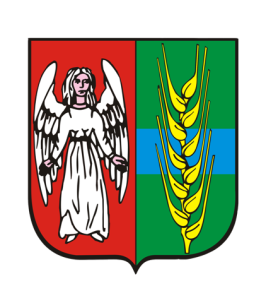 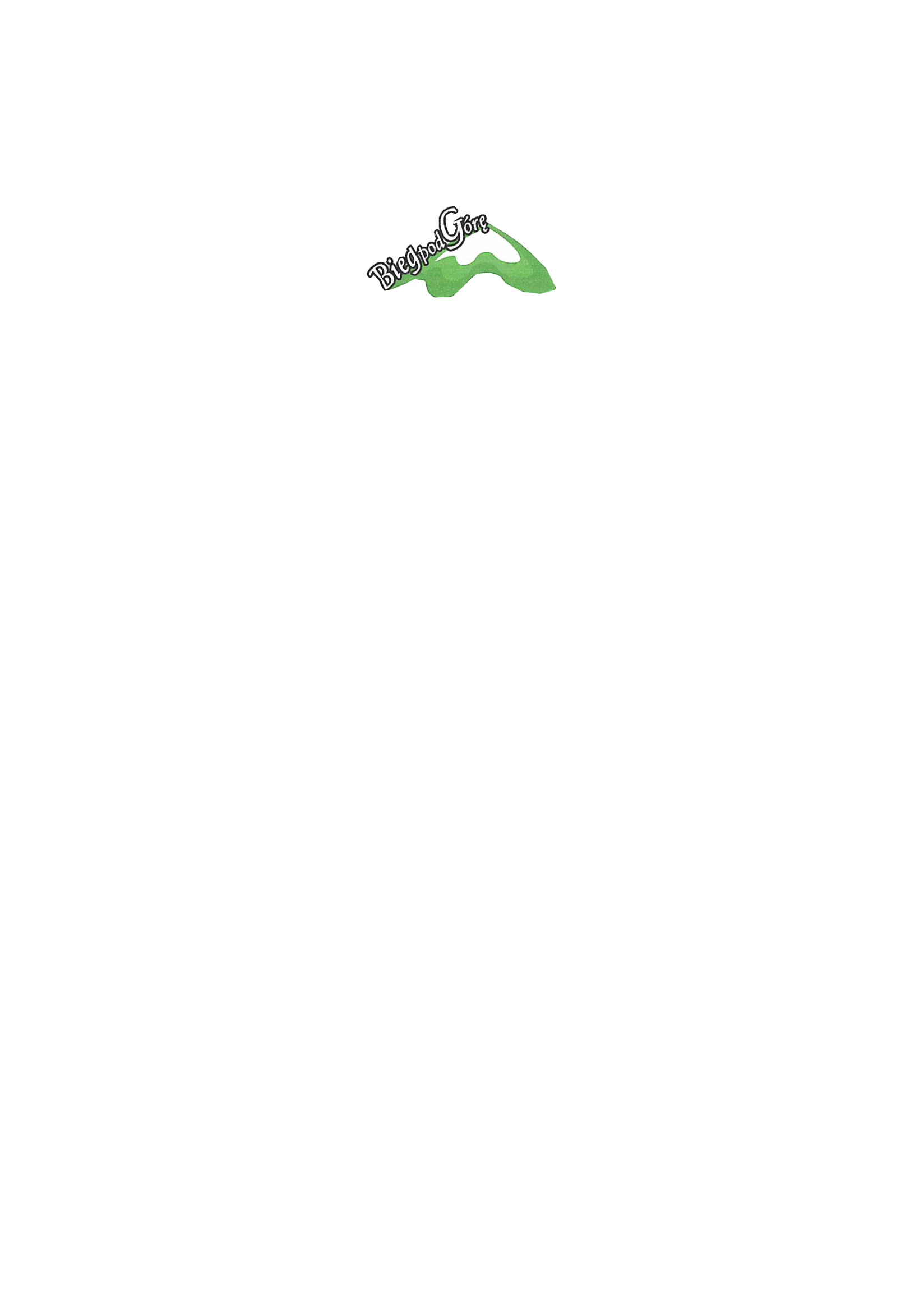 IV BIEG POD GÓRĘ                                                                     REGULAMIN       Dąbrówka Królewska – 14 październik 2017Celem zawodów jest upowszechnienie biegów przełajowych jako doskonałej formy aktywnego spędzania wolnego czasu. Impreza ma na celu promocję Gminy Gruta, jako idealnego miejsca do rekreacji oraz do zamieszkania. Organizacja biegu zmierza również do integracji lokalnej społeczności. ORGANIZATORWójt Gminy GrutaTERMIN : 14 październik 2017 godz.:   11.00MIEJSCE : Dąbrówka Królewska, gmina Gruta, powiat grudziądzkiSTART/META/SZATNIE/ BIURO ZAWODÓW: Szkoła Filialna w Dąbrówce KrólewskiejZGŁOSZENIA:Zgłoszenia internetowe  przyjmowane będą   do 8 października 2017r. na stronie internetowej: http://biegpodgore17.chiptiming.pl/          Wpisowe należy uiścić na konto Urzędu Gminy Gruta 37 9500 0008 0007 1879 2000 0004W tytule przelewu prosimy wpisać: opłata startowa, imię i nazwisko.Opłata startowa wynosi 15 zł.Po zaksięgowaniu wpłaty (po kilku dniach), na liście startowej na stronie internetowej znajdzie się informacja o odnotowaniu wpłaty. Wówczas zgłoszenie uznaje się za zakończone. Odbiór pakietów startowych dla osób wcześniej zapisanych i opłaconych – w biurze zawodów w dniu imprezy do godzinyW przypadku dokonania wpłaty po   8 października  prosimy o zabranie ze sobą potwierdzenia przelewu.Istnieje również możliwość opłacenia wpisowego na miejscu w biurze zawodów, ale wówczas obowiązuje podwyższona opłata startowa w wysokości 20 zł.Zgłoszenia osobiste przyjmowane będą w dniu imprezy do godz.   10.15  w biurze zawodów. Opłata startowa płatna na miejscu w wysokości 20 zł.Osoby niepełnoletnie maja obowiązek dostarczyć w dniu zapisów oświadczenie rodziców lub opiekunów prawnych wyrażających zgodę na udział w biegu. Organizator może zamknąć listę startową wcześniej, jeżeli zostanie wyczerpany limit zawodników. Wprowadza się limit 100 uczestników. W pierwszej kolejności start będą miały osoby, które dopełniły wymogów regulaminowych, tj. zgłoszenie i opłacenie wpisowego. Po przekroczeniu limitu ilościowego organizator nie zapewnia świadczeń oraz zastrzega sobie prawo nie przyjmowania kolejnych zgłoszeń.Celem usprawnienia zapisów zachęcamy do zgłoszenia przez stronę internetową oraz wpłacania wpisowego na konto. Opłata uiszczona nie podlega zwrotowi.DYSTANS: Trasa: 10,4 km. Bieg przełajowy z licznymi podbiegami pod górę i zbiegami. Trasa jest bardzo zróżnicowana. Większa część trasy będzie biegła drogami szutrowymi oraz przez las, wzdłuż rzeki Osa, żółtym szlakiem turystycznym PTTK. W trakcie biegu możliwość podziwiania pięknych krajobrazów Doliny Osy. Jednym z ostatnich etapów biegu będzie podbieg pod słynną górę w Dąbrówce Królewskiej. Bieg odbędzie się przy ruchu częściowo ograniczonym. Należy zachować szczególną ostrożność  i przestrzegać zasad bezpieczeństwa, przepisów o ruchu drogowym oraz stosować się do zaleceń pracowników obsługi biegu i Policji. Trasa będzie oznaczona znakami, co 1 kilometr.ŚWIADCZENIA:Każdy uczestnik biegu otrzyma pakiet startowy. Na trasie biegu oraz na mecie dostępna będzie woda do picia. Po ukończeniu biegu zawodnicy otrzymają posiłek regeneracyjny, kawę, herbatę.POMIAR CZASU:Pomiar czasu zostanie wykonany metodą elektroniczną przy użyciu zwrotnych numerów startowych oraz chipów. Oficjalnym czasem decydującym o klasyfikacji jest czas brutto. Po zakończeniu biegu oficjalne wyniki zostaną wywieszone w biurze zawodów. Wynik indywidualny zostanie wysłany SMS-em do każdego zawodnika na numer podany w zgłoszeniu. Na stronie http://biegpodgore17.chiptiming.pl/ dostępne będą oficjalne wyniki, galeria zdjęć oraz możliwość wydrukowania indywidualnych dyplomów.Zawodnicy zobowiązani są do zwrotu numeru startowego oraz chipa bezpośrednio po przekroczeniu linii mety. Zawodnicy, którzy zgubią swój chip pomiarowy i/lub numer startowy mogą zostać niesklasyfikowani oraz zobowiązani są do uiszczenia opłaty w wysokości 20 zł. Uczestnicy biegu mogą kierować wszelkie zapytania związane z wynikami bezpośrednio do firmy odpowiadającej za pomiar czasu:Chiptiming.pl, Arkadiusz Popławski, tel.: 697 943996, mail : info@chiptiming.plNAGRODY:Za zajęcie miejsca I-III w klasyfikacji generalnej oraz w klasyfikacji ogólnej kobiet przewidziane nagrody pieniężne: I – 300 zł, II – 200zł, III – 100 zł.Dla najszybszego mieszkańca z gminy Gruta: 100 zł.Przewidziano upominki w dodatkowych kategoriach wiekowych.Zawodnik może otrzymać nagrodę (upominek) tylko w jednej kategorii.KATEGORIE:Klasyfikacja Generalna oraz Klasyfikacja Ogólna KobietKlasyfikacja Mieszkańców Gminy GrutaKlasyfikacje wiekowe:a)junior/ka – do lat 17b) M1 18-29 latc) M2 30-49 latd) M3 50+e) K1 18-39 latf) K2 40+WARUNKI UCZESTNICTWA:Pobranie pakietu wraz z numerem startowym jest równoznaczne z akceptacją niniejszego regulaminu. Organizator, wszystkie osoby z nim współpracujące, a także osoby związane 
z organizacja zawodów nie ponoszą odpowiedzialności względem uczestników za szkody osobowe, rzeczowe, majątkowe, które wystąpią przed, w trakcie  lub po zawodach. Uczestnicy biorą udział w zawodach na własną odpowiedzialność. Uczestnicy ponoszą odpowiedzialność cywilną i prawną za wyrządzone przez siebie szkody. Przez akceptację niniejszego regulaminu uczestnik zrzeka się prawa dochodzenia prawnego lub zwrotnego od organizatora zawodów w razie wypadku lub szkody związanej z zawodami. Organizator nie pokrywa kosztów medycznych lub transportu związanych z obecnością lub uczestnictwem w biegu. Organizator nie odpowiada za rzeczy wartościowe pozostawione w szatni. Uczestnik wyraża zgodę na to, że zdjęcia i nagrania filmowe z biegu pod Górę mogą być wykorzystywane w celach promocyjnych przez organizatora, prasę, radio i telewizję.Impreza odbędzie się bez względu na pogodę. Organizator zastrzega sobie prawo interpretacji niniejszego regulaminu oraz wprowadzenie ewentualnych zmian, które zostaną podane 
do wiadomości w dniu imprezy.Kontakt do organizatora: Renata Kurkus, gruta@gruta.pl, tel.: 56 46 83 121